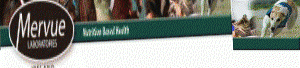 1.10cm HRBarnadownBolivorZaru Van TechofstedeKirsti Connole YR6SandballinEmily Moloney(YR)5Scarthill VendiMariia Hartley4Hunters Lodge PuissanceAndrew Byrne3Horseware Kimara KnightLorraine McGuinness2Joes CharmLaura Flynn1